Regulamin konkursu na logo Mistrzostw Ortograficznych Szkół Ponadgimnazjalnych PoznaniaKonkurs dotyczy opracowania znaku graficznego, będącego stałą wizytówką wszystkich kolejnych Mistrzostw Ortograficznych Szkół Ponadgimnazjalnych Poznania organizowanych przez Instytut Filologii Polskiej UAM i I Liceum Ogólnokształcące w Poznaniu.Konkurs organizuje Koło Komunikacji Kreatywnej „Essence” działające w Instytucie Filologii Polskiej UAM.W skład komisji konkursowej wchodzą: dr Elżbieta Winiecka (przewodnicząca), dr Michał Szczyszek oraz członkowie Koła „Essence”.  Decyzję o wyłonieniu zwycięzcy komisja podejmuje po dyskusji, zwykłą większością głosów. W razie remisu decyduje głos przewodniczącej komisji.Decyzja komisji jest nieodwołalna.Komisja konkursowa zastrzega  sobie, w przypadku niezadowalającego poziomu graficznego i artystycznego prac, możliwość niewyłonienia zwycięzcy konkursu. W takim przypadku konkurs zostanie ogłoszony powtórnie.W konkursie mogą brać udział jedynie ci uczniowie szkół ponadgimnazjalnych Poznania, którzy uczestniczyli w Mistrzostwach Ortograficznych w 2012 r.Uczestnicy startują indywidualnie, ale reprezentują swoją szkołę. Prawa do zwycięskiego projektu logo przejmuje Instytut Filologii Polskiej UAM. Szczegóły zostaną określone w odrębnej umowie.Projekty logo muszą być wykonane w programach do tworzenia i obróbki graficznej: Illustrator lub Photoshop, nagrane na płycie CD w grafice pikselowej (plik o rozdzielczości co najmniej 300 ppi i wielkości 15x21 cm, format A5 w wydruku) albo w grafice wektorowej. Projekt powinien być zapisany jako plik .ai lub .pdf (przy grafice wektorowej), .tiff (przy grafice pikselowej, tutaj: bez warstw i kompresja LZW).Oprócz płyty CD do projektu trzeba dołączyć także wydruk w formacie A5.Płytę oraz wydruk wraz z informacją dotycząca uczestnika (imię, nazwisko, szkoła, mail, telefon) należy wysłać na adres: Essence, ul. Fredry 10, Poznań 61-701.Termin nadsyłania prac konkursowych upływa 15 lutego 2013 roku.Ogłoszenie wyników konkursu odbędzie się podczas Dni Otwartych w Collegium Maius. Szczegółowe informacje na ten temat uczestnicy konkursu otrzymają drogą elektroniczną.Zwycięzca otrzyma nagrodę.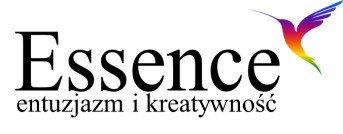 